ЗЕУК 1Захтев за стицање статуса енергетски угроженог купца  	На основу члана 10. Закона о енергетици („Службени гласник РС”, бр. 145/14, 95/18-др. закон, 40/21,35/23-др. закон и 62/23) и члана 9. Уредбе о енергетски угроженом купцу („Службени гласник РС”, бр. 137/22 и 93/23) подносим захтев за стицање статуса енергетски угроженог купца. _________________ ____________________(име и презиме подносиоца захтева), ЈМБГ  ______________________,  ______________________________________________________(адреса пребивалишта/боравишта).Број чланова заједничког домаћинства: ___________.1)_____________________  __________  ___________________  __________________________;       (име и презиме)                    (сродство)                   (ЈМБГ)         (запосл./незапосл./пенз./уч./дете)2)_____________________  __________  ___________________  __________________________;       (име и презиме)                    (сродство)                   (ЈМБГ)         (запосл./незапосл./пенз./уч./дете)3)_____________________  __________  ___________________  __________________________;       (име и презиме)                    (сродство)                   (ЈМБГ)         (запосл./незапосл./пенз./уч./дете)4)_____________________  __________  ___________________  __________________________;       (име и презиме)                    (сродство)                   (ЈМБГ)         (запосл./незапосл./пенз./уч./дете)5)_____________________  __________  ___________________  __________________________;       (име и презиме)                    (сродство)                   (ЈМБГ)         (запосл./незапосл./пенз./уч./дете)6)_____________________  __________  ___________________  __________________________;       (име и презиме)                    (сродство)                   (ЈМБГ)         (запосл./незапосл./пенз./уч./дете)7)_____________________  __________  ___________________  __________________________;       (име и презиме)                    (сродство)                   (ЈМБГ)         (запосл./незапосл./пенз./уч./дете)Опште упуство:  попуњавање података код којих постоје означене рубрике □ врши се уносом ознаке x у одговарајућу рублику.  Попуњавају корисници новчано-социјалне помоћи и/или увећане новчане социјалне помоћи и/или дечијег додатака и/или увећаног додатка за помоћ и негу другог лица Корисник сам права на:Новчану - социјалну помоћи по прописима из области социјалне заштите                ☐Увећане новчане социјалне помоћи по прописима из области социјалне заштите	Дечији додатак по пропису о финансијској подршци породици са децом  		 Увећани додатак за негу и помоћ другог лица - по прописима из области социјалне заштите									Попуњавају сви подносиоци захтева Решење ми је потребно ради остваривања права на умањење месечне обавезе (месечног  рачуна) за :електричну енергију 		природни гас			топлотну енергију		ЕД број/број мерног уређаја за природни гас/ шифра корисника ( идентификациони број купца топлотне енергије ) ____________________________________ .Попуњавају остали подносиоци захтева:Приходи моје породице су следећи:приход по основу радног односа у износу од ________________ дин,приход од повремених и привремених послова у износу од ________________ дин,приход пензија, инвалиднина и примања ратних инвалида у износу од ________________ дин,приход од пољопривредне делатности у износу од ________________ дин,приход по основу обављања самосталне делатности у износу од ________________ дин,накнада за време незапослености у износу од ________________ дин,отпремнина и накнада по основу социјалних програма у износу од ________________ дин,приход од издавања у закуп непокретне имовине у износу од ________________ дин,приход од имовинских права и акција у износу од ________________ дин,улози дати на штедњу и готов новац у износу од ________________ дин,приход од сезонских и других послова у износу од ________________ дин,приход од издржавања сродника и других правних основа у износу од ________________ дин.Укупна на месечна примања и приходи домаћинства износе:_________________ дин.Стамбени простор који подносилац захтева и чланови његовог домаћинства поседују или користе. Kућa/стан од ___________квадратних метара, у ______________________________ (адреса куће/стана). власник/сувласник  носилац станарског права  сустанар закупац стана  заштићени станар  осталоИзјављујем да ја и чланови моје породице:- немамо други стан/кућу у власништву/сувласништву        - имамо други стан/кућу у власништву/сувласништву          Подаци о снабдевачу _______________________________________________________________Уз захтев достављам:Упознат/а сам са одредбом члана 103. став 3. Закона о општем управном поступку („Службени гласник РС“, бр. 18/16, 95/18 – аутентично тумачење и 2/23 – одлука УС), којом је прописано да у поступку који се покреће по захтеву странке орган може да врши увид, прибавља и обрађује личне податке о чињеницама о којима се води службена евиденција када је то неопходно за одлучивање, осим ако странка изричито изјави да ће те податке прибавити сама. Ако странка у року не поднесе личне податке неопходне за одлучивање органа, захтев за покретање поступка ће се сматрати неуредним.Напомене:* Образац изјаве сагласности (ОБРАЗАЦ 1) дат је у прилогу овог захтеваОпштинска/градска  управа  је дужна да  реши предмет  у  року од 30 дана од дана достављања уредне документације. Место и датум ______________________________________Адреса :________________________________________Број личне карте :________________________________      Контакт телефон :________________________________                                            Потпис :________________________________________ОБРАЗАЦ 1 Упознат/а сам са одредбом члана 103. став 3.  Закона о општем управном поступку („Службени гласник РС”, бр. 18/16, 95/18 – аутентично тумачење и 2/23 – одлука УС), којом је прописано да у поступку који се покреће по захтеву странке орган може да врши увид, прибавља и обрађује личне податке о чињеницама о којима се води службена евиденција када је то неопходно за одлучивање, осим ако странка изричито изјави да ће те податке прибавити сама. Ако странка у року не поднесе личне податке неопходне за одлучивање органа, захтев за покретање поступка ће се сматрати неуредним.Поступак покрећем код Градске управе града Шапца ради остварививања права на стицање статуса енергетски угроженог купца  и тим поводом дајем следећуИ З Ј А В УI  Сагласан/на сам да орган за потребе поступка може извршити увид, прибави и обради  личне податке о чињеницама о којима се води службена евиднција, који су неопходни у поступку одлучивања. 1__________________________                     (место)__________________________				                 ____________________________                           (датум)                                                                                        (потпис даваоца изјаве)II Иако је орган обавезан да изврши увид, прибави и обави личне податке, изјављујем да ћу сама за потребе поступка прибавити: 2а) све личне податке о чињеницама о којима се води службена евидениција, а који су неопходни за одлучивање. б) следеће податке:3.................................................................................................................................................................................................................................................................................................................................................................................................................................................................................................................................................................................Упознат/а сам да уколико  наведене личне податке неопходне за одлучивање органа  не поднесем у року од....................4дана, захтев за покретање поступка ће се сматрати неуредним.   _________________________                     (место)__________________________				              ____________________________                           (датум)                                                                                        (потпис даваоца изјаве)_____________________________________________________________________________________________1Сагласно одредби члана 12. Закона о заштити података о личности („Службени гласник РС“; бр. 87/18), обрада је законита само ако је испуњен један од следећих услова:1) лице на које се подаци о личности односе је пристало на обраду својих података о личности за једну или више посебно одређених сврха;2) обрада је неопходна за извршење уговора закљученог са лицем на које се подаци односе или за предузимање радњи, на захтев лица на које се подаци односе, пре закључења уговора;3) обрада је неопходна у циљу поштовања правних обавеза руковаоца;4) обрада је неопходна у циљу заштите животно важних интереса лица на које се подаци односе или другог физичког лица;5) обрада је неопходна у циљу обављања послова у јавном интересу или извршења законом прописаних овлашћења руковаоца;6) обрада је неопходна у циљу остваривања легитимних интереса руковаоца или треће стране, осим ако су над тим интересима претежнији интереси или основна права и слободе лица на које се подаци односе који захтевају заштиту података о личности, а посебно ако је лице на које се подаци односе малолетно лице.Став 1. тачка 6) овог члана не примењује се на обраду коју врши орган власти у оквиру своје надлежности.Одредбе ст. 1. и 2. овог члана не примењују се на обраду коју врше надлежни органи у посебне сврхе.2 Потребно је заокружити слово испред опције за коју се странка одлучила. 3 Попуњава се када странка у поступку који се покреће по захтеву странке изричито изјави да ће само део личних података о чињеницама о којима се води службена евиденција, а које су неопходне за одлучивање, прибавити сама.4 Попуњава орган који одређује рок приликом подношења захтева, односно најкасније у року од 8 дана.РЕПУБЛИКА СРБИЈА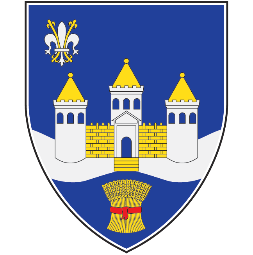 РЕПУБЛИКА СРБИЈАГРАДСКА УПРАВА ГРАДА ШАПЦАГРАДСКА УПРАВА ГРАДА ШАПЦАоДЕЉЕЊЕ ЗА ДРУШТВЕНЕ ДЕЛАТНОСТИ-ОДСЕК ЗА ДЕЧиЈУ, СОЦИЈАЛНУ И ЗДРАВСТВЕНУ ЗАШТИТУ-оДЕЉЕЊЕ ЗА ДРУШТВЕНЕ ДЕЛАТНОСТИ-ОДСЕК ЗА ДЕЧиЈУ, СОЦИЈАЛНУ И ЗДРАВСТВЕНУ ЗАШТИТУ-РБДокументаФорма документа1 Доказ о укупним месечним примањима и приходима подносиоца захтева и чланова домаћинства у месецу који претходи месецу подношења захтева (чек од пензије, потврда послодавца и др.)Оригинал2.Доказ о правном основу коришћења непокретности доказ уколико рачун не гласи на подносиоца захтева (купопродајни уговор, уговор о закупу стана, оставинско решење)- Оригинал/ фотокопија 3.Последњи рачун за електричну енергију, последњи рачун за природни гас, односно последњи рачун за испоручену топлотну енергијуОригинал/ фотокопија 4.Акт надлежног органа којим је стечено право на новчану социјалну помоћ или увећану новчану социјалну помоћи или дечији додатак или право на увећани додатак за помоћ и негуОригинал/ фотокопијаОЗНАЧИТЕ ЗНАКОМ XУ ПОЉИМА ИСПОДОЗНАЧИТЕ ЗНАКОМ XУ ПОЉИМА ИСПОДРБПодаци о следећим чињеницама(Јавна исправа која садржи податак)Сагласан сам да податке прибави органДостављам сам1.Пребивалиште(Уверење о пребивалишту) 2.Сродство за подносиоца захтева и чланове домаћинства(Извод из матичне књиге рођених, Извод из матичне књиге венчаних, Уверење о пребивалишту)2.Сродство за подносиоца захтева и чланове домаћинства(Извод из матичне књиге рођених, Извод из матичне књиге венчаних, Уверење о пребивалишту)Потребна је сагласност трећих лица на посебном обрасцу*Потребна је сагласност трећих лица на посебном обрасцу*3.Укупна месечна примања и приходи подносиоца захтева и чланова домаћинства(Потврда о приходу по основу обављања самосталне делатности у месецу који претходи месецу подношења захтева)4.Редовно школовање чланова домаћинства - деце старије од 15 година(Потврда школе)5.Незапослености(Уверење надлежне филијале Националне надлежна службе за запошљавање; за незапослено лице, односно корисника новчане накнаде по прописима о запошљавању и осигурању за случај незапослености)6.Својина над непокретностима подносиоца захтева и чланова домаћинства из места пребивалишта и места рођења(Доказ надлежне службе за катастар непокретности из места пребивалишта и места рођења о поседовању непокретности)7.Утврђен порез на имовину подносиoцa захтева и члановa домаћинства из места пребивалишта и из места рођења(Уверење управе јавних прихода из места пребивалишта и из места рођења о поседовању имовине која подлеже опорезивању)